20th Sunday of Pentecost 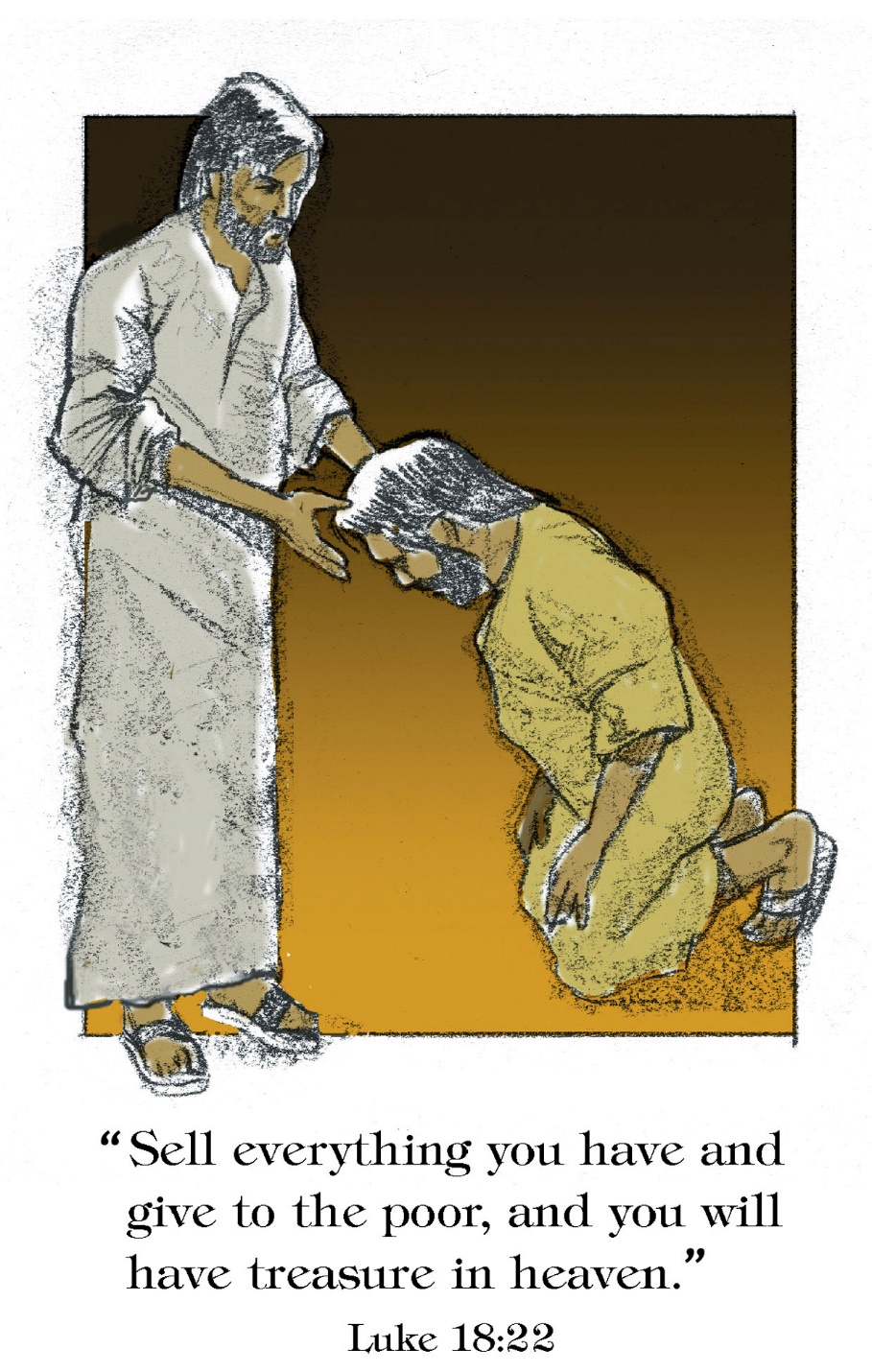 Mt. Zion Evangelical Lutheran Church320 Mt. Zion Dr., Ripon, WIwww.mtzionripon.orgFacebook: Mt. Zion Evangelical Lutheran ChurchPastor Michael SheppardPastor’s Study: 920-748-9734E-mail: revmikesheppard@gmail.comPentecost 20                                                        Oct 20 & 23, 2022 Welcome to Mt. Zion!Handicapped accessible restrooms are located upstairs next to the Pastor’s Study and downstairs next to the elevator.Attendance: Please remember to sign the friendship pads. Registration for communion will continue as usual at the table.  If you have any questions or concerns please contact Pastor Sheppard or Mark Roeder.Hearing Loop: Our sanctuary is equipped with a hearing loop system. Those who have compatible hearing aids (with a T-switch) will be able to hear the sound system directly into their ear(s).  The two main seating areas and the choir area are looped so that you may sit in any of the three areas. We also have four receivers available for those who do not have compatible hearing aids. If you wish to use a receiver please ask the ushers. Those who wish may bring their own headphones or ear buds. 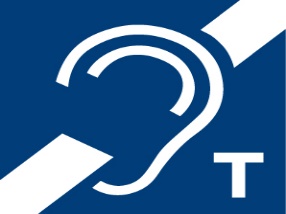 Prayer Before Worship:  O Lord our Maker, Redeemer, and comforter, we assembled in your presence to hear your holy Word. We pray that you would open our hearts by your Holy Spirit, that through the preaching of your Word we may repent of our sins, believe in Jesus, and grow day by day in grace and holiness. Hear us for Jesus’ sake. AmenHymns:                                                            582,    717,   698,   924Order of Worship:                                   German Hymn Setting First Reading:                                   Deuteronomy 10: 12-22 (EHV)So now, Israel, what is the Lord your God asking of you but to fear the Lord your God, to walk in all his ways, and to love him and to serve the Lord your God with all your heart and with all your soul, 13to keep the commandments of the Lord and his statutes that I am commanding you today for your own good. 14Indeed, the heavens and the heaven of heavens, the earth and everything that is on it—these belong to the Lord your God. 15Still, the Lord attached himself to your fathers, loved them, and he chose their descendants after them (that’s you!) from all peoples, as it is today. 16So cut away the tough shell of your sinful nature, and do not be stubborn any longer. 17The Lord your God is God of Gods and Lord of Lords, the great God, the mighty one and the awesome one, who does not show favoritism and does not take a bribe. 18He carries out justice for the fatherless and widows. He loves the alien who dwells among you and gives him food and clothing. 19So you are to love the alien, because you were aliens in the land of Egypt. 20Fear the Lord your God, serve him, cling to him, and take your oaths in his name. 21He is your glory. He is your God, who performed for you these great and awesome things that your own eyes have seen. 22When your fathers went down to Egypt, they numbered seventy people, but now the Lord your God has made you as numerous as the stars of the sky. Fill Us with Your Love, O Lord                                        Psalm 90Second Reading:                                            I John 2: 15-17  (EHV)Do not love the world or the things in the world. If anyone loves the world, the love of the Father is not in him. 16For everything in the world—the lust of the flesh, the desire of the eyes, boasting about material possessions—is not from the Father but from the world. 17The world and its desires pass away, but the one who does the will of God remains forever. Gospel Acclamation	Matthew 22:37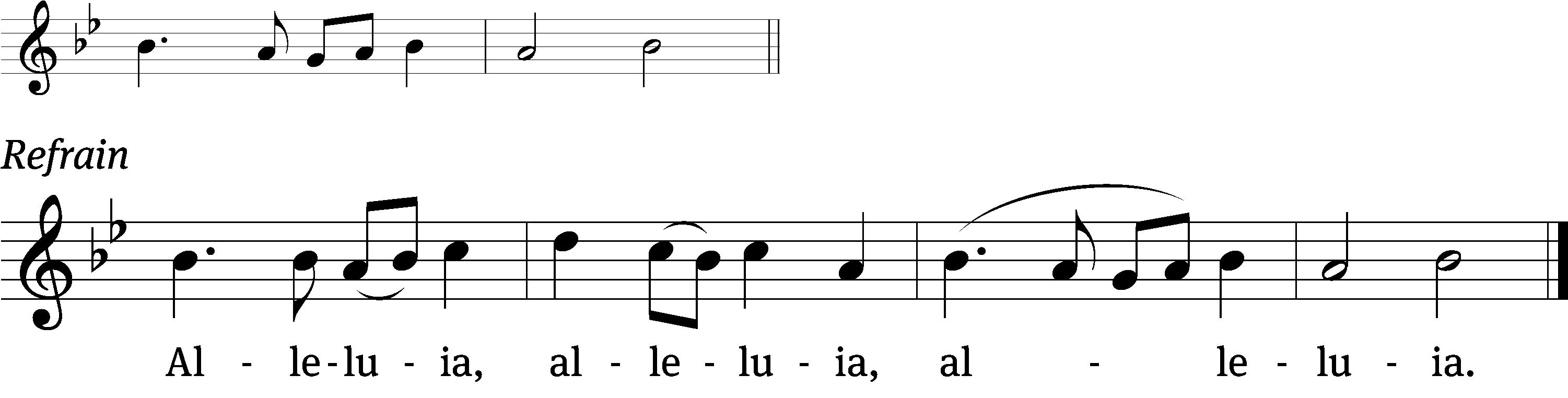 Love the Lord your God with / all your heart and with all your soul and with / all your mind.RefrainTune: © 2021 Northwestern Publishing House. Used by permission: OneLicense no. 716381Gospel & Sermon Text:                                 Luke 18: 18-30 (EHV)A certain ruler asked Jesus, “Good teacher, what must I do to inherit eternal life?” 19Jesus asked him, “Why do you call me good? No one is good, except one—God. 20You know the commandments: ‘You shall not commit adultery. You shall not murder. You shall not steal. You shall not give false testimony. Honor your father and mother.’” 21“I have kept all these since I was a child,” he said. 22When Jesus heard this, he said to him, “You still lack one thing. Sell all that you have and give to the poor, and you will have treasure in heaven. Then come, follow me.” 23But when the ruler heard these words, he became very sad, because he was very rich. 24When Jesus saw that the man became very sad, he said, “How hard it is for those who have riches to enter the kingdom of God! 25In fact, it is easier for a camel to go through the eye of a needle than for a rich man to enter the kingdom of God.” 26Those who heard this said, “Then who can be saved?” 27He replied, “What is impossible for people is possible for God.” 28And Peter said, “Look, we have left our possessions and followed you.” 29He said to them, “Amen I tell you: Anyone who has left house or wife or brothers or parents or children for the sake of the kingdom of God 30will most certainly receive many times more in this time, and in the age to come, eternal life.” Choir Song:                                                        “Give Me a Song”A contemporary piece that shares unbridled joy and praise to sing to the Lord!Sermon Theme:                               “Who Then Can Be Saved?”OFFERING:      The offerings are brought forward to the altar.AnnouncementsVoter’s Meeting: Sunday TODAY after the service in the sanctuary.New Bible Study: Our new Bible Study, Irreconcilable!, will begin  tomorrow at 6:30 PM.  For more information, please see the insert in today's bulletin.LWMS Fall Rally: I am happy to report that we collected over 1600 crosses October 15th at the Beaver Dam Fall Rally. ( Mt Zion made over 500)  Praise be to God.We also collected over three thousand pill bottles.We received in donations $716.00 for postage to send the crosses and pill bottles. We are anxiously waiting on the packing and shipping procedures so they may be sent to Africa.  With that said we will NOT be collecting any more crosses or pill bottles.Thanks for your support of this project. United to serveDianne Witkowski LWMS President Beaver Dam CircuitJoanne Gregor Spiritual Growth WomanPastor Sheppard Spiritual Growth Pastoral Advisor100 Missions in 10 YearsAt the 2021 Synod Convention, delegates enthusiastically approved a WELS Home Missions initiative to plant 100 home mission churches and enhance 75 ministries in 10 years beginning in 2023. During the same time, we want to support 75 enhancement grants to help existing congregations reach more souls, often in other cultures. This is a BIG challenge. An impossible one you might say. But this initiative isn’t as much about planting more churches but about sharing the gospel of Jesus Christ. It’s about aggressively reaching lost souls. We pray that God will bless our efforts, trusting that he is able to do immeasurably more than all we ask or imagine. Learn more about this initiative, stay up-to-date on progress, and learn how you can get involved in this synod wide church planting effort at wels100in10.net.Blue Hymnal Project: Please come to church on Thursday, November 17th, at 10:00 a.m. for the hymnal project. We will be taking the bookmarks out of the red hymnals and transferring them to the blue hymnals.  Our work will be done in the comfort of the gathering room upstairs. Pastries, breads, and refreshments will be served. Please sign up on the bulletin board upstairs to help us in planning.PowerPoint: We are in need of 1 or 2 more people to do the service once a month on Sunday.  You do not have to be a “Techie” to do this.  It can all be setup for you and all that’s needed is for you to push a button. Please let Sara Grunert know if you can help her out. Contact her at grunertfamily@charter.net.Favorite Hymn Service: We need your help.  In January we will have a favorite hymn service and would like to know your favorite hymns.  After we tally your suggestions, we will include the favorite hymns in a special service.  Please include your favorite hymns on the form and return it to us by the end of November.Hymn Sing: Our next hymn sing will be Sunday November 6th. If you have a favorite hymn please let Jo Meeker or Sue Sheppard know.Sound System: We have started a fund for a new Audio/Visual system. The improvements are necessary to accommodate our recent and future technology additions. We are applying for a grant from The Antioch Foundation, if it is approved Mt Zion’s share of the cost will be approximately $16,000.00.  You may use the regular church envelopes just write Audio System next to your donation.  Thank you.Red Hymnals: It was decided that whoever would like to take one or more old hymnals home may do so at no cost. They are located on the table by the entrance to the sanctuary. Please feel free to take.Birthday Celebration: Cake will be served Sunday November  6th to celebrate the birthdays for November. Mailbox and table: The October Forward In Christ is available and also the August 28th, 2022-November 26th, 2022 Meditations are available.If you would like the Lord’s Supper privately, please contact Pastor Sheppard on his cell 920-745-0883, or by email revmikesheppard@gmail.com.The Helping Hands Ministry is ready to serve the needs of our members. Please contact one of the following if you or someone you know needs assistance: Joanne Gregor at 920-896-1518, Lisa Tremore at 920-229-1297 or Tammy Niemuth at 920-299-0240.For Your InformationAttendance 10/13 - 10/16/2022:                                       200Offerings for 10/13 - 10/16/2022:                             $2,745.00**Includes $2,583 towards the new sound system*$300 given in celebration of the 58th wedding anniversary of Dave & Darlene PatchettServing Our Lord        Thank you to everyone for your service to our Lord!Ushers:Oct. 23: Dennis Scott, Dave Patchett, Dawson Niemuth, Rick NiemuthOct. 30 & Nov. 6:  Kyle Stollfuss, Dennis Hamer, Mike Jung, Sam JungPowerPoint:Oct 20: Kari HielkeOct 23: Grunert FamilyOct 27:  Jo MeekerOct 30: Grunert FamilyNov 3: Jo MeekerOct Communion Set up: Jo Meeker Oct Communion Clean up: Marilyn Ninneman & Tammy NiemuthThis week at Mt. ZionSunday (23rd)	9:00 AM	Worship 	10:15 AM	Sunday School & Bible StudyMonday	6:30 PM Bible Study Tuesday	9:00 AM  Bible StudyWednesday	5:00 PM  Catechism Class	6:15 PM	Choir PracticeThursday	6:30 PM	Worship with CommunionSunday	9:00 AM	Worship with Communion	10:15 AM	Sunday School & Bible Study				      Secretary Jo MeekerChurch Office: 920-748-5641Office Hours: Mon. 9-12, Tues. & Wed. 9-11E-mail: mountzionripon@gmail.comAcknowledgmentsUnless otherwise indicated, Scripture quotations are from The Holy Bible, New International Version®, NIV®. Copyright © 1973, 1978, 1984, 2011 by Biblica, Inc.TM Used by permission of Zondervan. All rights reserved worldwide.Software distributed in partnership with Northwestern Publishing House.Created by Christian Worship: Service Builder © 2022 Concordia Publishing House.